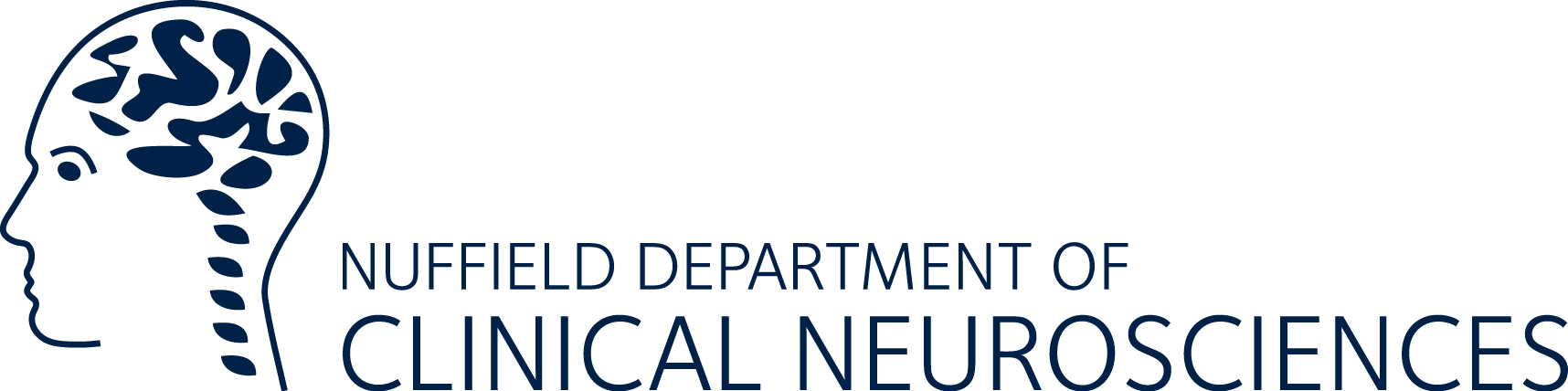 The 12th Oxford Neurology CourseWednesday June 28th – Friday June 30th 2023Venue: St. Anne’s College, Woodstock Road, OxfordSpeakersAnish Bahra, Consultant Neurologist, John Radcliffe Hospital, OxfordMarko Bogdanovic, Consultant Neurologist, Royal Berkshire Hospital, Reading & John Radcliffe Hospital, OxfordCarolyn Gabriel, Consultant Neurologist, Imperial Healthcare NHS Trust, LondonNicola Giffin, Consultant Neurologist, Royal United Hospital, BathEsther Hobson, Senior Lecturer in Neurology, Sheffield Institute for Translational Neurosciences, University of Sheffield & Honorary Consultant Neurologist, Royal Hallamshire Hospital, Sheffield Teaching Hospitals NHS Foundation TrustAlex Mathy, Academic Clinical Lecturer in Neurology, Oxford DeaneryBenedict Michael, Professor of Clinical Neuroscience, Director of The Infection Neuroscience Lab, University of Liverpool & The Walton Centre NHS Foundation TrustHuw Morris, Professor of Clinical Neuroscience, UCL Queen Square Institute of NeurologyArani Nitkunan, Consultant Neurologist, Croydon University Hospital & St George’s University HospitalKathryn Peall, MRC Clinician-Scientist Fellow, Clinical Senior Lecturer, Neuroscience and Mental Health Innovation Institute, Cardiff UniversityTrevor Robbins, Head of Department of Psychology, University of CambridgeJames Rowe, Professor of Cognitive Neurology, Cambridge Centre for Frontotemporal Dementia and MRC Cognition and Brain Sciences UnitUrsula Schulz, Consultant Neurologist, Honorary Senior Clinical Lecturer, John Radcliffe Hospital, OxfordBen Seymour, Professor of Clinical Neuroscience and Honorary Consultant Neurologist, Nuffield Department of Clinical Neurosciences and the Institute of Biomedical Engineering, Oxford UniversityEmma Tallantyre, Reader, Division of Psychological Medicine and Clinical Neurosciences, University of Cardiff & Honorary Consultant Neurologist, University Hospital of Wales, CardiffMartin Turner, Professor of Clinical Neurology & Neuroscience, Oxford University Nuffield Department of Clinical Neurosciences & Honorary Consultant Neurologist, John Radcliffe Hospital, OxfordMark Weatherall, Consultant Neurologist, Stoke Mandeville Hospital, Bucks.Alastair Webb, Associate Professor, Wolfson Centre for Prevention of Stroke and Dementia, Oxford University Nuffield Department of Clinical Neurosciences & Honorary Consultant Neurologist, John Radcliffe Hospital, OxfordMark Willis, Consultant Neurologist, University Hospital of Wales, CardiffMichael Zandi, Consultant Neurologist, National Hospital for Neurology and Neurosurgery, Queen Square, LondonTingting Zhu, Royal Academy of Engineering Research Fellow, Department of Engineering Science, Oxford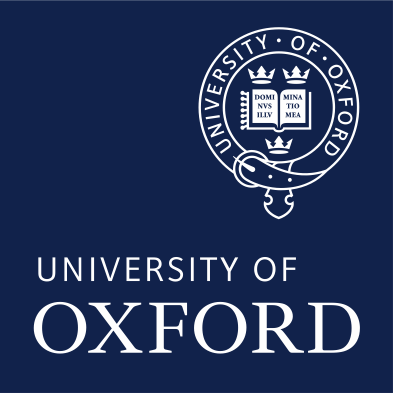 TimeWednesday  Thursday  Friday TimeWednesday  7AM URSULA’S OXFORD FUN RUN Friday 0900-0945Michael ZandiAutoimmune encephalitis: Clinical pearls on the common, the rare and the mimicsMark WillisWhere Neurology meets OncologyJacqueline Palace (TBC)Ten tips for my trainee selfArani NikunanVascular neuro-ophthalmology0945-1030Michael ZandiAutoimmune encephalitis: Clinical pearls on the common, the rare and the mimicsMark WillisWhere Neurology meets OncologyJacqueline Palace (TBC)Ten tips for my trainee selfArani NikunanVascular neuro-ophthalmology1030-1100COFFEECOFFEE1100-1145James RoweThe spectrum of tauEmma TallantyreThe future of MSKathryn PeallHow to spot dystonia and what to doBenedict Michael10 neurological infections not to miss1145-1230Arrival and registrationJames RoweThe spectrum of tauEmma TallantyreThe future of MSKathryn PeallHow to spot dystonia and what to doBenedict Michael10 neurological infections not to miss1230-1330LUNCHLUNCHLUNCH1330-1415Ben SeymourDisorders of behavioural homeostasisTingting ZhuMachine Learning and its application to epilepsyCarolyn GabrielPeripheral neuropathy made easyAlastair WebbNew approaches to stroke prevention1415-1500Ben SeymourDisorders of behavioural homeostasisTingting ZhuMachine Learning and its application to epilepsyCarolyn GabrielPeripheral neuropathy made easyAlastair WebbNew approaches to stroke preventionMedical walking tour of Oxford1500-1530COFFEECOFFEEMedical walking tour of Oxford1530-1615Huw MorrisIntegrating WGS into the general clinicEsther HobsonTeleneurologyBest of Oxford’s Grand Round (3 cases)Alex Mathy, Marko Bogdanovic, Mark WeatherallChair: Martin TurnerMedical walking tour of Oxford1615-1700Huw MorrisIntegrating WGS into the general clinicEsther HobsonTeleneurologyBest of Oxford’s Grand Round (3 cases)Alex Mathy, Marko Bogdanovic, Mark WeatherallChair: Martin Turner1700-1800THE GREAT DEBATEThis House believes monoclonal antibodies are a major breakthrough in the management of chronic migraineFOR – Nicola GiffinAGAINST – Anish BahraSPECIAL GUEST LECTURETrevor RobbinsTBC1800-1900DRINKS RECEPTION1800-1900DRINKS RECEPTIONDRINKS RECEPTION & DINNER2000-SPEAKERS’ DINNERDRINKS RECEPTION & DINNER